Parallel Computing
CM30225Russell Bradford2023/241. Topics: GPUsGraphics co-processors have grown immensely in power in the last few yearsOriginally intended to offload graphical work from the main CPU they have become recognised as powerful processors in their own right and people have tried to tap into their potentialGeneral-Purpose computing on Graphics Processing Units (GPGPU) has emerged as an important example of parallel processingSo hardware, originally intended to support gamers, is now being used in general purpose computationsGPU-based computing appears strongly in the Top 500 largest computers in the world2. GPUsGPUs naturally do certain things very well: in particular data-parallel pixel rendering (colouring, shading and so on)The computations you typically do on pixels can be quite intensive, but are fairly restricted in natureAnd the data-parallel nature of the computations on the millions of pixels on your screen is very relevantOver time GPUs became more and more programmable as they needed to do more and more complex manipulationsGraphics libraries (like OpenGL and DirectX) that were originally developed to draw pictures eventually supported programmable sequences of operations via shader languages such as GLSL and HLSL (aka Cg)3. GPUsSo people soon realised that GPUs are powerful multicore SIMD processors, but just tuned for certain intensive data-parallel computationsGPU companies like NVIDIA and AMD/ATI have seen the possibilities of using this power and now put hardware into their GPUs specifically to help GPGPU computationsThis means putting in hardware to support generic computation, not just graphics oriented stuff4. GPUsAnd NVIDIA have also produced a language, Compute Unified Device Architecture (CUDA), to aid in the general programming of these devicesThere is also an open standard, Open Computing Language (OpenCL), that is not vendor basedCUDA is quite popular right now, but only runs on NVIDIA cardsOpenCL is strong, and is supported by NVIDIA, AMD, Intel and ARM amongst others5. GPUsCUDACUDA looks a lot like C and C++Dangerously close, as there are several important differences between CUDA and these languagesCUDA is a modified C/C++ with a syntactic addition to notate parallel execution and various semantic additions to support parallelismIt requires a special compiler, provided by NvidiaIn contrast, OpenCL is a library that runs on plain C or C++ (and any other language that can call C functions)6. GPUsArchitectureThe language reflects the hardware architectureA GPU has several multiprocessors each containing a bunch of SIMD cores: thus a GPU is a MIMD of SIMDIt works best when there are thousands of threads, even if there are only hundreds of coresThis is to overlap communications with computation: a core that would be waiting for some data can pick up another thread and work on it instead on doing nothingMemory access in GPUs is relatively very slow, so there would be a lot of waiting otherwise7. GPUsArchitectureThreads in a GPU are hardware managed and extremely lightweight, meaning they have tiny creation and scheduling overheadThus there is no need to worry about making and destroying large numbers of threadsVery different from normal CPU threadsExercise Why don’t normal CPUs do the same: have hardware support for threads?8. GPUsArchitectureGPUs have very complicated architectures, both for threading and memoryWe shall describe them using CUDA terminologyOpenCL has a separate set of words for the same things9. GPUsCUDAThere is a hierarchical management of the threadsA kernel is some code running on the device (GPU)A grid is the collection of all threads in a kernelA grid contains one or more thread blocksA thread block contains a number of threads: all blocks in a grid contain the same number of threadsAll threads in a grid execute the same kernelThese are not all SIMD, but are arranged in bunches, called  warps, of SIMD threads within the blocksNVIDIA calls this “Single Instruction Multiple Thread” (SIMT)10. GPUsCUDAFor example, threads 0–31 are in one warp and 32–63 are in another warpWarps are the basic SIMD chunkThis means it is better to gather threads that take the same branches of an if or loop as they will be processed together:if (threadid < 32) {...} else {...}is better thanif (threadid % 2 == 0) {...} else {...}11. GPUsCUDAA block (of multiple warps) is the basic chunk that gets scheduled on a multiprocessor; the multiprocessor then executes the warps, as many as it can at a time as the hardware permitsWhile threads within a warp are SIMD, separate blocks of threads might be executed at different times: a kind of SPMD of SIMD, though the SPMD nature is generally not really usableWarps within a block might be executed at the same time or at different times depending on the number of cores per multiprocessor and the number of schedulers per multiprocessor12. GPUsCUDAHaving many warps and many blocks means the system can adapt at runtime to the number of multiprocessors available in the hardwareSuppose we have 8 blocks in our grid13. GPUsCUDA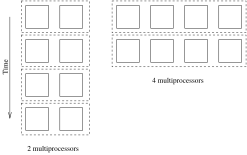 Processing CUDA blocksThis naturally and automatically obtains more parallelism when there are more multiprocessors. So it makes sense to have lots more blocks than multiprocessors14. GPUsCUDAAll the blocks in a given grid have the same number of threadsBlocks are indexed in the grid in one, two or three dimensions (programmer’s choice)blockIdx.x returns the block index for a 1D arrangementblockIdx.x and blockIdx.y return the block indices for a 2D arrangementblockIdx.x, blockIdx.y and blockIdx.z return the block indices for a 3D arrangementYou specify the size and number of dimensions when creating the grid15. GPUsCUDAThe threads within a block are indexed in one, two or three dimensionsthreadIdx.xthreadIdx.x, threadIdx.ythreadIdx.x, threadIdx.y, threadIdx.zYou specify the size and number of dimensions of the blocks when creating the grid16. GPUsCUDAEach thread has its own CPU-style state and registers used in the normal way for function local variables and temporary results; the hardware has a fixed number of registers (32768, say) which are shared amongst the threads in a blockEach thread has a chunk of slow local memory (__local__)This is accessible only by the threadRegisters are what you need to use if you want fast access, but registers are limited in number, and __local__ memory might be needed if the compiler can’t fit the data into registers17. GPUsCUDAEach block has a chunk of fast shared memory (__shared__)This is accessible by all the threads in the block and can be used to communicate between threads in a block18. GPUsCUDAA grid has a big chunk of slow global shared memoryThis is accessible to all the threads in all the blocks and is the way to communicate between threads in different blocksImportantly, access to each of these areas of memory is at radically different speedsAccess to registers is a bit faster than block shared memory (a few cycles to access); both are much faster than global shared and thread local memory (hundreds of cycles to access)So you need to take care on where you place data19. GPUsCUDAA typical CUDA source program contains a mix of code to be run on the CPU and code to be run on the GPUThis can be in the same source file: GPU kernels are marked by __global__The code is pretty much normal C/C++, but with some restrictionsNote, when executing, code and data on the GPU are separate from code and data on the CPUValues are passed from CPU to GPU as arguments of CUDA kernel calls; or as explicit cpu-memory-to-gpu-memory copies20. GPUsCUDACUDA has dimension types that are used to specify sizes and shapes of grids and blocksdim3 B(w, h, d) defines B to be a 3D  shape objectdim3 G(n, m) defines G to be a 2D  shape objectJust use an integer for 1D21. GPUsCUDAIf fun is a kernel (i.e., GPU function), we can call it from the CPU code byfun<<<G,B>>>(arg1, arg2, ...);to run fun on a grid containing blocks arranged as G; the blocks containing threads arranged as BThis creates  threads, each running fun(And copies the code for the kernel to the GPU; copies the argument values to the GPU; starts the GPU scheduler; and so on)22. GPUsCUDAEach thread is uniquely indexed by threadIdx and blockIdx and can use these values to decide what to doYou can choose dimensions and sizes of grids and blocks to suit your problem: you should not be shy of 1000s of threadsIn fact, one of the issues when writing a CUDA program is figuring how to choose your blocks and distribute your data amongst themFor example, the amount of shared memory per block is very limited, so this may affect how you choose blocks23. GPUsProperties of a typical gamer’s card (2020):24. GPUsProperties of a compute oriented GPU card (2015):25. GPUsDecember 2017: NVIDIA Titan VHalf precision they call “deep learning FLOPS”Tensor cores are specialised to  matrix half-precision fused multiply add () computations, also for AI26. GPUsCUDAThe main point of GPUs is they have a large number of cores: the RTX 3080 above has 8704 cores in 68 multiprocessors27. GPUsCUDAThere is a lot of global memory, but this is substantially slower (100s of cycles to access) than the block shared memory (maybe 2 cycles)Though modern GPUs do cache global shared memory: access time is a couple of cycles for a cache hit (though the cache is of limited size, of course)There is also a chunk of global constant memory (__constant__), which is read-only but faster to access than the read-write global memoryAnd some read-only texture memory, whose development arose from the needs of graphics28. GPUsCUDAConstant memory is actually a different way of accessing global memory, but the mechanism (to make it fast access) limits the amount of constant memory available, e.g., to 64K bytesSimilarly texture memory is global memory accessed in a strange way, via a texture reference objectA texture reference can be associated with an area of global memory and then that memory is read via the reference29. GPUsCUDAThe weird stuff:the index into the texture memory is a floating point number: the value at index 3.14142, say, is interpolated appropriately by the hardware between the values for indices 3 and 4the index can be normalised to the interval 0.0 to 1.0. Then the index 0.5 corresponds to the index half-way along the arraythis can be done for 1, 2 or 3 dimensional arraysIt is possible to ignore the clever stuff and just use textures as a fast(er) way to read global memory30. GPUsCUDAN.B. the thread, block and grid/kernel lifetimes are typically all the same; a typical application will have many kernel callsname’GeForce RTX 3080’totalGlobalMem10GBmaxThreadsPerBlock1024maxRegistersPerBlock65536clockRate1.44 GHzmultiProcessorCount68 processorsCoreCount8704 (128 per multiprocessor)warp size32 threadsprocessing:25 TFlop single783 GFlop double (1/32)power320Wname’GeForce GTX K20X’totalGlobalMem6039339008sharedMemPerBlock49152maxThreadsPerBlock1024maxRegistersPerBlock65536maxThreadsDim1024 x 1024 x 64maxGridSize2147483647 x 65535 x 65535clockRate0.73 GHzmultiProcessorCount14 processorsCoreCount2688 (192 per multiprocessor)warp size32 threadsprocessing:3935 GFlop single1310 GFlop double (1/3)power235WCUDA Cores5120Tensor Cores640Transistors21.1 billionPower250WSingle precision12.4 TFLOPSDouble precision6.1 TFLOPSHalf precision24.6 TFLOPSSpeedAccessScopeSizeLifetimeregisterv fastr/wthread10sthreadlocalslowr/wthreadGBsthreadsharedfastr/wblockKBsblockglobalslowr/wgridGBsapplicationconstantcachedrgridKBsapplicationtexturecachedrgridKBsapplication